ПриложениеК письму министерства финансовКировской областиОт 05.05.2017г. № 17329-53-20-03ОТЧЕТпо проведенным закупкам в декабре 2023г.Специалист по закупкам                                          Слободина О.С.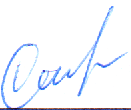 №п/п№  закупкиНаименование объекта закупкиКол-во поставляемого товара, объем выполняемой работы, оказываемой услугиСрок поставки товара, выполнения работ, оказания услугНМЦК, рубДата заключения контрактаНаименование поставщикаЦена контракта, рубЦена единицы товара, рубСрок исполнения контракта10340200003323016954Выполнение работ по текущему ремонту жилых помещений1 усл.едсо дня заключения Контракта до 25.12.2023г..1447653.3113.12.2023Общество с ограниченной ответственностью «УЮТ-СТРОЙ»1158122,001158122,0031.12.2023